Технологическая карта  внеурочного занятияНа тему: «Дорожная азбука. Части дороги, переход улицы. Светофор».Тема занятия: «Дорожная азбука. Части дороги, переход улицы. Светофор».Направление внеурочной деятельности: спортивно-оздоровительное.Вид внеурочной деятельности: Спортивно-оздоровительнаяНазвание кружка: «Тропинка к здоровью»Возраст обучающихся: 8 – 9 летТип занятия:  получение новых знаний и их первичное закрепление.Технология занятия: игровая технология, информационно-коммуникативная технология, технология сотрудничества, здоровьесберегающая технология, проблемно-диалоговая технология, групповые технологии.Цель занятия: Создать условия для формирования у младших школьников представления о значении новых терминов: улица, дорога, проезжая часть, тротуар, пешеходная дорожка, обочина, газон, островок безопасности, светофор. Учить правилам дисциплинированного поведения на улице.Задачи:- воспитательная: воспитывать умение внимательно слушать, не перебивать, дополнять и исправлять ошибки своих товарищей;воспитывать у детей уважительное отношение к правилам дорожного движения и желание следовать им;воспитывать общую культуру поведения на дороге.- развивающая: развивать память, внимательность, наблюдательность при выполнении задания;развивать мышление при общении знаний о значении сигналов светофора, пешеходного перехода, развивать смекалку, быстроту мышления;развивать умения и навыки безопасного поведения учащихся на улице, дороге.- образовательная: расширить и закрепить знания детей о понятиях «улица», «тротуар», «проезжая часть», «пешеходный переход», «светофор» о сигналах светофора и правилах перехода улицы;повторить правила поведения на улице, правила дорожного движения;углублять знания учащихся о правилах дорожного движения;формировать представления школьников о безопасности дорожного движения при передвижении по улицам и дорогам.Формируемые УУД:- личностные: формирование интереса к теме занятия; формирование эмоционально-положительного настроя на внеурочное занятие;формировать этические чувства: доброжелательность и эмоционально-нравственную отзывчивость;формировать ценностное отношение к здоровому образу жизни;установка на сознательное отношение к соблюдению правил дорожного движения, понимание их значимости и необходимости соблюдения, как обязательного условия безопасности на дороге.Метапредметные:- регулятивные: определять и формулировать цель на занятии;строить последовательность действий;планировать своё действие в соответствии с поставленной задачей;оценивать результаты своей и чужой деятельности;самоконтроль, самооценка.- познавательные:ориентироваться в своей системе знаний: отличать новое от уже известного;находить ответы на вопросы, используя свой жизненный опыт и информацию, полученную на занятиях.- коммуникативные: слушать и понимать речь других;учебное сотрудничество, владение монологической и диалогической речью;планирование учебного сотрудничества с учителем и сверстниками;уметь работать в группах, договариваться, отстаивать свою точку зрения;уметь формулировать собственное мнение и позицию.Планируемые результаты:первый уровень: Познакомятся с основными понятиями «улица», «тротуар», «проезжая часть», «пешеходный переход», «светофор».Формы организации внеурочного занятия: фронтальная, групповая.Методы обучения: словесные (рассказ, объяснение, беседа), наглядные (демонстрация понятий, раздаточный материал), практические (практические задания).Основные понятия: улица, дорога, проезжая часть, тротуар, пешеходная дорожка, обочина, газон, островок безопасности, светофор.Оборудование: раздаточный материал для работы в группах, жетоны (красного, желтого, зеленого цвета), шары воздушные разных цветов, ребусы, загадки. Использованные источники: Ковалько В.И. Игровой модульный курс по ПДД, или Школьник вышел на улицу: 1-4-й классы (соответствует ФГОС). М.:ВАКО, 2015. – 192 с., ФГОС НОО, Методический конструктор, Программа формирования УУД в начальной школе ФГОС, сайты сети Интернет.План внеурочного занятия:45 минутХод внеурочного занятияПедагог дополнительного образования: __________/Т.Н.Сокова/№ п/пНазвание этапаВремя (мин.)1Организация начала занятия1.1.Приветствие1.2.Эмоциональный настрой1.3.Деление на группы71332 Основной этап2.1. Создание проблемной ситуации. 2.2. Определение темы занятия.2.3. Знакомство с новыми терминами.2.4. Физкультминутка.2.5. Правила для пешехода. Памятка пешехода.2.6. Что такое светофор?”2.7. Игра “Красный, желтый, зелёный”.2.8 Эстафета «Светофор»33336355353Заключительный этап3.1. Подведение итогов внеурочного занятия.3.2.Рефлексия.532Этап занятияДеятельность педагога дополнительного образованияДеятельность обучающихсяФормируемые УУДОрганизационный этапЦель: настроить обучающихся на предстоящую работу, создание положительного эмоционального настрояВремя: 6 мин1.1 ПриветствиеЗдравствуйте, дорогие ребята, меня зовут Татьяна Николаевна. Для начала предлагаю вам встать в круг. Возьмитесь за руки, почувствуйте тепло рук своих одноклассников  и давайте вспомним девиз совместной работы: Вместе не трудно, вместе не тесно, вместе легко и всегда интересно!1.2 Эмоциональный настройПоднимите правую руку те, у кого сейчас хорошее настроение.Поднимите левую руку те, у кого сейчас плохое настроение. Похлопайте в ладоши те, кто сегодня по дороге в школу переходил улицу по пешеходному переходу.Потопайте ногами те, кто сегодня был на автобусной остановке.Поднимите обе  руки те, кто хочет узнать, чем мы будем сегодня заниматься.Дети приветствуют педагога. Встают, выполняют предложенные педагогом движения.Личностные: формирование доброжелательности и эмоционально-нравственной отзывчивости Организационный этапЦель: настроить обучающихся на предстоящую работу, создание положительного эмоционального настрояВремя: 6 минДеление детей на группыПеред началом занятия проведем жеребьевку, каждый возьмет себе карточку (карточки красные желтые, зеленые по количеству ребят). Сформируем команды:первая команда красных, вторая команда желтых, третья команда зеленых.Займите свои места за столами. Давайте вспомним правила работы в группах. Молодцы. Помните, ваша работа в командах будет оценена.Дети занимают свои местаУчаствуют в беседе. Говорим вежливо, называем собеседника по имени, говорим по очереди, не перебивая друг друга, внимательно слушаем, если непонятно, переспроси партнера, четко высказываем свое мнение, соблюдаем порядок на парте, уважаем мнение собеседника.Поясняют что нарисовано на картинке. Личностные:формирование интереса к теме занятия, формирование эмоционально-положительного настроя на внеурочное занятиеКоммуникативные:слушать и понимать речь других;планирование учебного сотрудничества с учителем и сверстниками;Основной этапЦель: организовать усвоение нового материала детьмиВремя: 33 мин2.1 Создание проблемной ситуации. 
Задание для команд. Перед вами картинки, для каждой команды своя.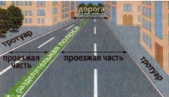 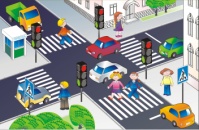 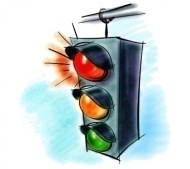 Внимательно посмотрите на картинку – что на ней изображено? Отвечает команда «Красные». Слайд 1. Молодцы, вы ответили правильно и так, на картинке изображены части дороги. Слайд 2. Отвечает команда «Желтые». Совершенно верно. Ответ команды «Зеленые». Слайд 3. Молодцы, это светофор.Определение темы занятия. Сегодня мы познакомимся с дорогой и ее частями, с правилами перехода улицы и узнаем, что такое светофор. Слайд 4 Тема занятия «Части дороги, переход дороги. Светофор»Обучающиеся работают в команде, обсуждают изображение на иллюстрации, формулируют ответы на заданный вопрос.Ответы  ребят: узнать о частях дороги, как правильно переходить дорогу  и как нам в этом поможет светофор, искать правильное решение, применять полученные знания на практикеЛичностные:       уметь работать в группах, договариваться, отстаивать свою точку зрения;уметь формулировать собственное мнение и позицию.Познавательные: находить ответы на вопросы, используя свой жизненный опыт.Коммуникативные: уметь работать в группах, договариваться, отстаивать свою точку зрения;уметь формулировать собственное мнение и позицию.Регулятивные: определять и формулировать цель на занятии;Основной этапЦель: организовать усвоение нового материала детьмиВремя: 33 минЗнакомство с новыми терминами.Чтобы хорошо понять тему нашего занятия, я вам предлагаю нарисовать дорогу. Первый ученик рисует улицу города, второй ученик рисует загородную дорогу. Чтобы правильно изобразить дорогу на рисунке, надо знать её элементы. Ребятам трудно было нарисовать дорогу, не зная её элементов. Сегодня мы и познакомимся с элементами дороги.ПРЕЗЕНТАЦИЯ Слайд 5. Понятие «улица»,  два ряда домов и пространство между ними для прохода и проезда. Улица включает в себя всё, что мы видим перед собой: дома, тротуары, газоны, проезжую часть, по которой движется транспорт, трамвайные пути, обочины, дворовые территории.Слайд 6.  Дорога - это часть улицы, обустроенная и предназначенная для движения транспортных средств и пешеходов. Она включает в себя проезжую часть, трамвайные пути, тротуары, обочины.Слайд 7. Проезжая часть - это часть дороги, предназначенная только для движения транспорта.Слайд 8. Тротуар - это часть дороги, предназначенная для движения пешеходов. Иногда тротуар отделяются от проезжей части газонами, на которых высаживают деревья или цветы. Машины по тротуарам ездить не могут.Слайд 9. Если тротуар отсутствует, то пешеходы двигаются по обочинам. Иногда на обочину могут заезжать и машины.Для отвода воды вдоль дороги обустраивают специальные канавы, называемые кюветами.Слайд 10. На больших дорогах (автомагистралях) делают широкую разделительную полосу, иногда с газоном или кустами, которая разделяет транспортные потоки противоположных направлений. Пешеходам и транспорту находиться на разделительной полосе запрещено.Слайд 11. На середине дороги обустраивают специальные островки безопасности, как защитные элементы для остановки при переходе проезжей части. Иногда люди не успевают завершить переход и на островке безопасности они могут дождаться, когда вновь загорится зелёный сигнал светофора и завершить переход.Два ученика рисуют дорогу на доске, остальные дети анализируют рисунки, исправляют ошибки.Личностные: установка на сознательное отношение к соблюдению правил дорожного движения, понимание их значимости и необходимости соблюдения, как обязательного условия безопасности на дороге.Коммуникативные: слушать и понимать речь педагога;Основной этапЦель: организовать усвоение нового материала детьмиВремя: 33 минЗнакомство с новыми терминами.Чтобы хорошо понять тему нашего занятия, я вам предлагаю нарисовать дорогу. Первый ученик рисует улицу города, второй ученик рисует загородную дорогу. Чтобы правильно изобразить дорогу на рисунке, надо знать её элементы. Ребятам трудно было нарисовать дорогу, не зная её элементов. Сегодня мы и познакомимся с элементами дороги.ПРЕЗЕНТАЦИЯ Слайд 5. Понятие «улица»,  два ряда домов и пространство между ними для прохода и проезда. Улица включает в себя всё, что мы видим перед собой: дома, тротуары, газоны, проезжую часть, по которой движется транспорт, трамвайные пути, обочины, дворовые территории.Слайд 6.  Дорога - это часть улицы, обустроенная и предназначенная для движения транспортных средств и пешеходов. Она включает в себя проезжую часть, трамвайные пути, тротуары, обочины.Слайд 7. Проезжая часть - это часть дороги, предназначенная только для движения транспорта.Слайд 8. Тротуар - это часть дороги, предназначенная для движения пешеходов. Иногда тротуар отделяются от проезжей части газонами, на которых высаживают деревья или цветы. Машины по тротуарам ездить не могут.Слайд 9. Если тротуар отсутствует, то пешеходы двигаются по обочинам. Иногда на обочину могут заезжать и машины.Для отвода воды вдоль дороги обустраивают специальные канавы, называемые кюветами.Слайд 10. На больших дорогах (автомагистралях) делают широкую разделительную полосу, иногда с газоном или кустами, которая разделяет транспортные потоки противоположных направлений. Пешеходам и транспорту находиться на разделительной полосе запрещено.Слайд 11. На середине дороги обустраивают специальные островки безопасности, как защитные элементы для остановки при переходе проезжей части. Иногда люди не успевают завершить переход и на островке безопасности они могут дождаться, когда вновь загорится зелёный сигнал светофора и завершить переход.Два ученика рисуют дорогу на доске, остальные дети анализируют рисунки, исправляют ошибки.Физкультминутка слайд 12А теперь немного отдохнем. Встаньте свободно, чтобы не мешать друг другу.Раз, два, три, четыре, пять!
Ох, устали мы опять.
В «Светофор» мы поиграем,
Руки, ноги разминаем.
Красный свет нам «Стой!»-кричит,
Ждать зелёного велит.
Чтобы было ждать не скучно,
Наклоняемся мы дружно.
И назад, и вперёд
Влево, вправо, поворот.
Вот и жёлтый загорелся,
Приготовиться пора.
Руки, ноги разогреем,
Начинаем, детвора!
Вверх поднимем, вниз опустим,
Пролетим, как самолёт.
Вот зелёный загорелся,
Можно нам идти вперёд.
Левой, правой, левой, правой.
Смело мы идём вперёд.
Светофор – помощник славный
Уставать нам не даёт. Дети выполняют упражненияЛичностные: формировать ценностное отношение к здоровому образу жизни;2.5. Правила для пешехода. Памятка пешеходаМолодцы. Мы немного отдохнули и продолжаем  наше занятие.Все мы с вами являемся участниками дорожного движения, когда едем в машине или в автобусе, когда переходим улицу. И мы всегда должны с вами соблюдать правила дорожного движения, чтобы наши действия не приводили к авариям и травмам. Чаще всего мы с вами являемся пешеходами. А для пешеходов существуют определенные правила дорожного движения. Слайд 13 . «Красные» - ваше задание вспомнить, как должны двигаться пешеходы. Слайд 14.  «Желтые» – ваше задание, рассказать, как правильно перейти дорогу.Слайд 15. «Зеленые» - ваше задание - Какие виды переходов вы знаете? Давайте назовем правила перехода дороги. У нас получилась памятка. Слайд 16.Как правильно переходить дорогуПрежде чем переходить любую дорогу, остановись на краю тротуара.Внимательно посмотри налево и направо и выясни: какая же это дорога — с односторонним или с двусторонним движением.Прежде чем начнёшь переходить дорогу, убедись, что все транспортные средства находятся от тебя на безопасном для перехода расстоянии.Пересекай проезжую часть быстрым шагом, но не беги.Переходи дорогу под прямым углом к тротуару, а не наискосок.И самое главное: будь очень внимателен всё время, пока ты переходишь дорогу!Дети выслушивают задание. Обсуждают в группах и отвечают по очереди.Пешеходы должны двигаться по правой стороне тротуара, не толкаться, не размахивать руками, громко не разговаривать.Дети рассказывают о том, как правильно переходить дорогу по пешеходному переходу, по надземному и подземному переходу.Личностные: установка на сознательное отношение к соблюдению правил дорожного движения, понимание их значимости и необходимости соблюдения, как обязательного условия безопасности на дороге.Познавательные: находить ответы на вопросы, используя свой жизненный опыт и информацию, полученную на занятиях.Коммуникативные: учебное сотрудничество, владение монологической и диалогической речью. Что такое светофор?Ребята, у вас на столах лежат ребусы, разгадайте, что в них зашифровано.
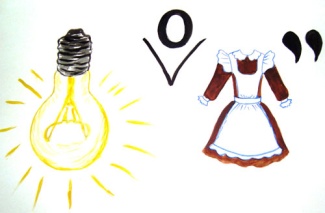 Правильно! И это тоже светофор, верно! Что же означает слова “светофор”, Как вы думаете? Светофор – это “носитель света”. Слайд 17. Для чего нужен светофор? Интересно, как же появились первые светофоры.  Это произошло давно, когда не было ещё даже автомобилей. По улицам городов и дорогам ездили запряженные лошадьми повозки и кареты. И уже тогда случались аварии. Пешеходы ходили, где им вздумается, ведь и правил дорожного движения ещё не было!Появилась необходимость навести на улицах и дорогах порядок. Вот так выглядел первый светофор. Слайд 18.А теперь, ребята, мы познакомимся с современными светофорами. Слайд 19. В наши дни светофоры электрические.Светофоры бывают транспортные и пешеходные. Обратите внимание, что у транспортного светофора три сигнала, а у пешеходного только два. Слайд 20Что изображено на пешеходном светофоре? Что делает человечек на красном сигнале светофора? А на зелёном? Слайд 21Сегодня мы разделились на команды красную, желтую и зеленую. Что это вам напоминает? Кто догадался? Правильно, это цвета светофора. О чем же нам говорит каждый цвет светофора? Каждая команда расскажет, что означает каждый сигнал светофора. Начинают «Красные»Обучающиеся разгадывают ребусы и загадки в группах.Озвучивают свои ответы.Ответы детей.Коммуникативные: учебное сотрудничество, владение монологической и диалогической речьюПознавательные: ориентироваться в своей системе знаний: отличать новое от уже известного.2.7  Игра “Красный, желтый, зелёный”Ребята, сейчас мы поиграем в игру. Она поможет нам запомнить, что обозначают цвета светофора, и научиться действовать в соответствии с ними.Я вам буду показывать карточки с цветами светофора, а вы выполнять упражнения:на красный цвет –  шаг назад,на желтый –приседаем,на зелёный – маршируем на месте.Выполняют действия предложенные педагогомКоммуникативные: слушать и понимать речь других.Личностные: установка на здоровый образ жизни.Регулятивныепланировать своё действие в соответствии с поставленной задачей..  Эстафета «Светофор»Какие бывают светофоры? (транспортные, пешеходные).Как они отличаются? Сейчас мы с вами проведем эстафету «Светофор». Ваша задача собрать транспортный светофор. В эстафете участвуют 3 человека от команды. Первый участник добегает до шариков, огибая препятствия, берет один шарик, возвращается в команду. Бегут и приносят шарики второй и третий участники. Когда все три цвета принесены, участники собирают транспортный светофор. Молодцы, вы замечательно справились с этой задачей!Какой шарик нужно убрать, чтобы получился пешеходный светофор?Сложите пешеходный светофор.Как правильно переходить дорогу по этому светофору?Дети участвуют в эстафетеКоммуникативные: учебное сотрудничество, владение монологической и диалогической речью;Личностные: нравственно-этическое оцениваниеЛичностные: установка на здоровый образ жизни3.Заключительный этапЦель: самоанализ своей деятельностиВремя 6 мин3.1. Подведение итогов внеурочного занятия.  Какая Команда набрала больше баллов? Поздравляем наших победителей! Ребята, вы все сегодня очень хорошо поработали. Давайте поаплодируем друг другу. Молодцы! Ребята, о чём мы говорили сегодня на нашем занятии?Чему учились на занятии?Какие из предложенных заданий вам понравились больше всего?
Что вызвало у вас затруднение?Оцените свою работу. У детей кружки желтого, красного, зеленого цвета. Они должны оценить свои знания правил дорожного движения и прикрепить соответствующий кружок на светофор.3.2. Рефлексия деятельности Используя один из кружков, зажгите сигналы на светофоре:«Зеленый» - знаю правила дорожного движения для пешеходов и дорожные знаки, у меня все получалось.«Желтый» - знаю, но сомневаюсь, были затруднения.«Красный» - думаю, что надо еще закреплять изученное.Слайд 22В заключение нашего занятия хотелось бы сказать следующие слова: Дорога – это  место, полное неожиданностей.  Она может принести в нашу жизнь много нового, может открыть что- то неизведанное, а может стать местом происшествия. Хочется пожелать, чтобы ваша дорога была всегда «Дорога без опасности». Наше занятие закончено. Спасибо за работу!Отвечают на вопросы. Оценивают полученные во время внеурочного занятия знанияЛичностные: установка на сознательное отношение к соблюдению правил дорожного движения, понимание их значимости и необходимости соблюдения, как обязательного условия безопасности на дороге.Коммуникативные: уметь формулировать собственное мнение и позицию.Регулятивные:оценивать результаты своей и чужой деятельности,самоконтроль, самооценка.